EAST VALLEY HIGH SCHOOL EMERGENCY LESSON PLAN TEMPLATE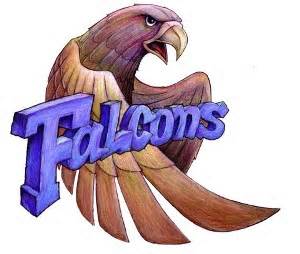 SUBJECT: SUBJECT: GRADE: GRADE: TEACHER: TOTAL TIME: TOTAL TIME: TOPIC OF LESSON: TOPIC OF LESSON: TOPIC OF LESSON: TOPIC OF LESSON: TOPIC OF LESSON: TOPIC OF LESSON: TOPIC OF LESSON: STANDARDS: STANDARDS: STANDARDS: STANDARDS: STANDARDS: STANDARDS: STANDARDS: LESSON OBJECTIVES: LESSON OBJECTIVES: LESSON OBJECTIVES: LESSON OBJECTIVES: LESSON OBJECTIVES: LESSON OBJECTIVES: LESSON OBJECTIVES: PRIOR KNOWLEDGE:PRIOR KNOWLEDGE:PRIOR KNOWLEDGE:PRIOR KNOWLEDGE:PRIOR KNOWLEDGE:PRIOR KNOWLEDGE:PRIOR KNOWLEDGE:MATERIALS: MATERIALS: MATERIALS: MATERIALS: MATERIALS: MATERIALS: MATERIALS: TIME: (mins)TEACHER (what the teacher does)TEACHER (what the teacher does)STUDENTS (what students do)STUDENTS (what students do)STUDENTS (what students do)MATERIALSASSESSMENT OF LEARNING: ASSESSMENT OF LEARNING: ASSESSMENT OF LEARNING: ASSESSMENT OF LEARNING: ASSESSMENT OF LEARNING: ASSESSMENT OF LEARNING: ASSESSMENT OF LEARNING: EXTENSIONS (extra challenges)EXTENSIONS (extra challenges)EXTENSIONS (extra challenges)EXTENSIONS (extra challenges)EXTENSIONS (extra challenges)EXTENSIONS (extra challenges)EXTENSIONS (extra challenges)ADAPTATIONS (extra support):ADAPTATIONS (extra support):ADAPTATIONS (extra support):ADAPTATIONS (extra support):ADAPTATIONS (extra support):ADAPTATIONS (extra support):ADAPTATIONS (extra support):TEACHER REFLECTION: TEACHER REFLECTION: TEACHER REFLECTION: TEACHER REFLECTION: TEACHER REFLECTION: TEACHER REFLECTION: TEACHER REFLECTION: 